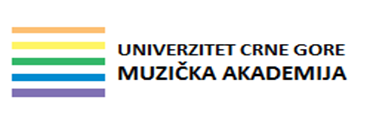 Prvi međunarodni simpozijum iz oblasti muzičke pedagogijeMUZIČKA PEDAGOGIJA  IZAZOV, INSPIRACIJA I KREACIJACetinje, 2427. maj, 2018. godineThe first international music pedagogy symposiumMUSIC PEDAGOGY – CHALLENGES, INSPIRATION AND CREATIONCetinje, 24th – 27th May, 2018Prijavniobrazac / Application formPrijavniobrazac / Application formIme / First NamePrezime / SurnameZvanje / Academic titleNazivustanove / Institution nameAdresaustanove / Institution adress. Grad / CityDržava / CountryTelefon / PhoneE- mail adresa / EmailFotografija /PhotographNačinučešća / 
Mannerof participationa) aktivno / active
b) pasivno / passiveNačinprezentacijerada / 
Type of presentationa) usmenoizlaganje /oral presentationb) radionica / workshopNazivrada / Work titleizazovKljučneriječi / Key wordsSažetak / Abstract(do 250 riječi / max 250 words)Sažetak / Abstract(do 250 riječi / max 250 words)Sažetak i ključne riječi na engleskom jeziku/Abstract and key words in EnglishSažetak i ključne riječi na engleskom jeziku/Abstract and key words in English